University of NairobiFaculty of Law ConferenceResearch Week 26-27 October 2022Theme: Socio-Legal Innovations for Achieving Sustainable DevelopmentEvent Agenda:Start Time: 8.00AM WEDNESDAY OCTOBER 26TH, 2022WEDNESDAY OCTOBER 26TH, 2022WEDNESDAY OCTOBER 26TH, 2022WEDNESDAY OCTOBER 26TH, 2022TimeSpeakerSpeakerTopicArrivalArrivalArrival8:00 – 8:30 amOpening Remarks: Prof. Collins Odote, Associate Dean, FOLProf. Winnie Kamau, Dean, FOL                 AVC – Prof. Hutchinson     VC – Prof. KiamaOpening Remarks: Prof. Collins Odote, Associate Dean, FOLProf. Winnie Kamau, Dean, FOL                 AVC – Prof. Hutchinson     VC – Prof. KiamaOpening Remarks: Prof. Collins Odote, Associate Dean, FOLProf. Winnie Kamau, Dean, FOL                 AVC – Prof. Hutchinson     VC – Prof. Kiama8:30 – 9:00 amKeynote Address: Prof. Kameri-Mbote, Prof. Julie Stewart, Prof. Wasamba,Keynote Address: Prof. Kameri-Mbote, Prof. Julie Stewart, Prof. Wasamba,Keynote Address: Prof. Kameri-Mbote, Prof. Julie Stewart, Prof. Wasamba,Session 1 – Dr. Sarah KinyanjuiSession 1 – Dr. Sarah KinyanjuiSession 1 – Dr. Sarah KinyanjuiSession 1 – Dr. Sarah Kinyanjui9: 00 – 9:20 amDr. Elizabeth MuliDr. Elizabeth MuliExploring the Role of Quality Legal Education in Promoting Sustainable Development9:20 – 9:40 amBarr. Esther E. ArchibongBarr. Obiageri OnyeulorBarr. Esther E. ArchibongBarr. Obiageri OnyeulorInvigoration Of E-Judicial System In Nigeria: Challenges And Improvement Strategies To Achieve SDG 20309:40 – 10:20 am Grace Mutung’uGrace Mutung’uNames, numbers and biometrics: The evolution of Digital ID in Kenya10:20 – 11:00 amChair/RespondentQ/A SessionSession 2 – Dr. Agnes MerokaSession 2 – Dr. Agnes MerokaSession 2 – Dr. Agnes MerokaSession 2 – Dr. Agnes Meroka11:15 – 11:35 am Maragia Josephine and Dr. Omondi ScholasticaMaragia Josephine and Dr. Omondi ScholasticaTowards A responsive and Sustainable Justice System: A Critical Analysis of the Alternative Dispute Resolution in Kenya11: 35 –11:55 amOscar  Angote, Prof. Collins Odote and Prof. Patricia Kameri-MboteOscar  Angote, Prof. Collins Odote and Prof. Patricia Kameri-MboteConservation of Riparian Land in Kenya: Property Rights and Sustainability11:55 -12:15 amSusan Yara, Prof. Collins Odote,  & Dr. Robert KibugiSusan Yara, Prof. Collins Odote,  & Dr. Robert KibugiAppraising The One Health Governance Framework For The Management Of Zoonotic Diseases In Kenya12:15 – 1:00pm12:15 – 1:00pmChair/RespondentQ/A SessionLunch BreakLunch BreakLunch BreakLunch BreakSession 3 – Prof. MulwaSession 3 – Prof. MulwaSession 3 – Prof. MulwaSession 3 – Prof. Mulwa2:00 – 2:20pm2:00 – 2:20pmDr. Wayne MutumaCorporate Secretaries And The Environmental Governance Agenda2:20 – 2:40 pm2:20 – 2:40 pmDr. Naomi NjugunaFormulating A Judicial Framework For The Protection Of The Psychosocial Health And Wellbeing Of Healthcare Workers In Public Hospitals In Kenya2:40 – 3:00pm2:40 – 3:00pmHadijah Yahyah, Prof. Patricia Kameri -Mbote and Dr. Robert M. KibugiEnvironmental Implications of Persistent Pesticide Use by Small Scale Farmers in Uganda: A Review of the Regulatory System3:00 – 3:20 pm3:00 – 3:20 pmPeter Onyango OnyoyoSocio-Legal Inequality in Kenya and Challenges to the Constitutional Socio-economic Rights Since 20103:20-4:00pm3:20-4:00pmChair/Respondent Q/A SessionClosing RemarksDr. Constance Gikonyo, Chair of the Organizing CommitteeEND OF DAY ONEEND OF DAY ONEEND OF DAY ONEEND OF DAY ONETHE UNIVERSITY OF NAIROBI FACULTY OF LAW RESEARCH FAIRPROGRAMME – ADD THE THEME…THE UNIVERSITY OF NAIROBI FACULTY OF LAW RESEARCH FAIRPROGRAMME – ADD THE THEME…THE UNIVERSITY OF NAIROBI FACULTY OF LAW RESEARCH FAIRPROGRAMME – ADD THE THEME…;                                                                                                        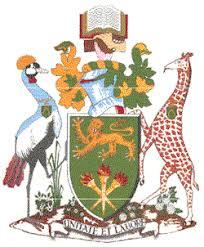 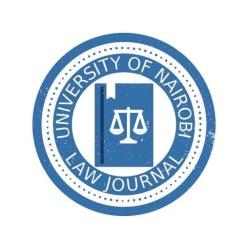 DAY 2 - 27th Thursday, 2022;                                                                                                        DAY 2 - 27th Thursday, 2022;                                                                                                        DAY 2 - 27th Thursday, 2022TIMETIMEITEMCOORDINATORCOORDINATOR9:00 AM -10:00AM9:00 AM -10:00AMArrival and registrationUNLJ/FOLUNLJ/FOL9:30AM – 10AM9:30AM – 10AMKemunto B. Mogendi- Opening Prayer Introductory Remarks;Dr. Naomi Njuguna– Chair, Undergraduates Program, FOLMr. Joku Justice – Editor-In-Chief, UNLJProf. Collins Odote – Associate Dean, FOLProf. Winnie Kamau – Dean, FOLFOL FOL 10:00AM – 11:30AM 10:00AM – 11:30AM Student PresentationsPlenaryDr. Nkatha Kabira/UNLJDr. Nkatha Kabira/UNLJ11:30 PM – 11:45 PM 11:30 PM – 11:45 PM EntertainmentFOLFOL11:45 – 12:15 PM 11:45 – 12:15 PM Dr. Wilfred Mutubwa – Chair, CIARBMr. Ngotho – Young Arbitrator of the YearFOLFOL12:15 PM – 12:30 PM12:15 PM – 12:30 PMPlenaryDr. Constance GikonyoDr. Constance Gikonyo12:30 PM -1:00 PM12:30 PM -1:00 PMAwarding certificatesFOL/UNLJProf. OdoteProf. KamauDr. MutubwaFOL/UNLJProf. OdoteProf. KamauDr. Mutubwa1:00PM- 1:10 PM1:00PM- 1:10 PMVote of ThanksJoku Justice/UNLJJoku Justice/UNLJClosing RemarksDr. Nkatha KabiraDr. Nkatha Kabira